Департаментпо надзору и контролю в сфереобразования и информационнойбезопасности министерства образования и науки Самарской областиОТЧЕТ о результатах исполнения предписания № 318-п/в-17(з) от 27.10.2017 годапо итогам проверкигосударственного бюджетного общеобразовательного учреждения Самарской области средней общеобразовательной школы имени Героя Советского Союза А.М.Вьюшкова с. Андросовка муниципального района Красноармейский Самарской области_____________(наименование учреждения)Согласно выданному предписанию отчет необходимо направить в срок до «26» января 2018 года«_15_»_января_  _2018_г.Приложения на  1 стр.Директор ГБОУ СОШ с. Андросовка                                              А.П.ПочукаевКопия документов: Скриншот первой страницы сайта ГБОУ СОШ с. Андросовка.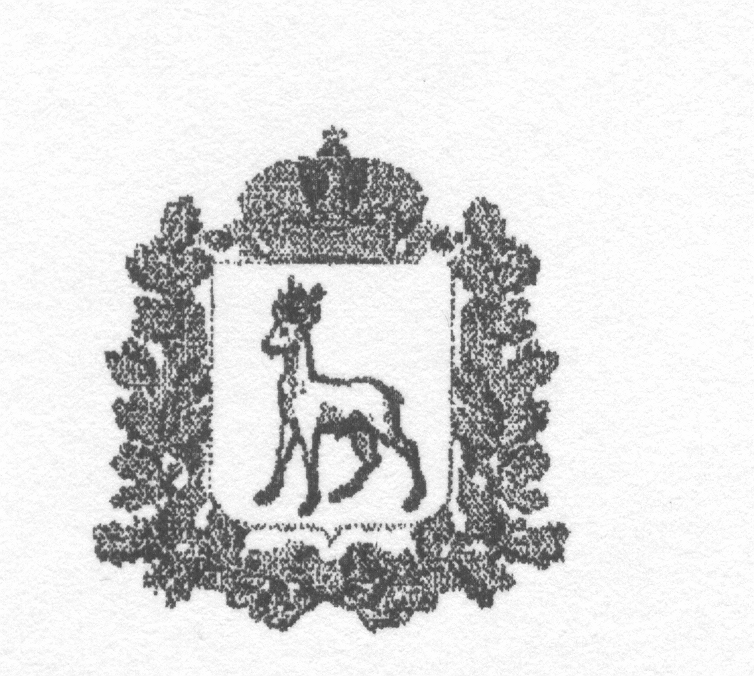 МИНИСТЕРСТВООБРАЗОВАНИЯ И НАУКИСАМАРСКОЙ ОБЛАСТИЮГО-ЗАПАДНОЕУПРАВЛЕНИЕКрасноармейский территориальный отдел государственное бюджетное                                                                                           общеобразовательное учреждениеСамарской области средняя общеобразовательная школа имени Героя Советского Союза А.М.Вьюшкова с. Андросовка                    муниципального района Красноармейский Самарской области446152,Самарская область,Красноармейский район,С. Андросовка, ул.М.Горького, 3телефон, факс:(846) 75-49-110E-mail: pochukaev63@mail.ru___________№_______________Перечень выявленных нарушенийПункт нормативного правового акта с указанием  нормативного правового акта, требования которого нарушеныПринятые меры по устранению выявленных нарушенийНаименование документов и иных источников, подтверждающих устранение нарушений1.Пункт 2.2. локального акта «Положения об индивидуальном обучении больных учащихся на дому (далее – Положение) не соответствует требованиям п. 31 ст. 2 ФЗ от 29.12.2012 № 273-ФЗ «Об образовании в Российской Федерации» (далее – Закон) в части перечня участников образовательных отношений.П.31 ст.2 Федерального Закона от 29.12.2012 года № 273-ФЗ «Об образовании в Российской Федерации»Локальный акт переделан, приведён в соответствие с требованиями законодательства.«Положение об обучении на дому в государственном бюджетном общеобразовательном учреждении Самарской области средней общеобразовательной школе имени Героя Советского Союза А.М.Вьюшкова с. Андросовка муниципального района Красноармейский Самарской области» 2.Пункт 2.7. Положения не соответствует разделу 2. п.п. 2.2. приказа министерства образования и науки Самарской области от 04.09.2014 г. № 276-од  в части перечня документов, необходимых для организации образовательного процесса при обучении на дому.Кроме того, в наименовании Положения и в тексте указанного локального акта употребляется формулировка «больные учащиеся, дети» в нарушение требований п. 16 ст. 2 Закона.Раздел 2. п.п. 2.2. приказа министерства образования и науки Самарской области от 04.09.2014 г. № 276-од «Об утверждении Порядка регламентации и оформления отношений государственной и муниципальной образовательной организации и родителей (законных представителей) обучающихся, нуждающихся в длительном лечении, а также детей-инвалидов, осваивающих основные общеобразовательные программы на дому в Самарской области».П. 16 ст. 2 Федерального Закона от 29.12.2012 № 273-ФЗ «Об образовании в Российской Федерации»«Положение об обучении на дому в государственном бюджетном общеобразовательном учреждении Самарской области средней общеобразовательной школе имени Героя Советского Союза А.М.Вьюшкова с. Андросовка муниципального района Красноармейский Самарской области» ГБОУ СОШ с. Андроосвка не обеспечивает открытость и доступность информации об образовательной организации на официальном сайте в сети «Интернет» в требуемом объёмеЧ.2 ст.29 Закона «Об образовании в Российской Федерации», п.3 «Правил размещения на официальном сайте образовательной организации в информационно-телекоммуникационной сети «Интернет» и обновления информации об образовательной организа-ции», утвержденных постановлением Правительства Российской Федерации от 10.07.2013 № 582, приказ Рособрнадзора от 29.05.2014 № 785  «Об утверждении требований к структуре официального сайта образовательной организации в информационно-телекоммуникационной сети «Интернет» и формату предоставления на нем информации».Сайт приведен в соответствие согласно требованиям действующего законодательстваСайт ГБОУ СОШ с. Андросова: https://androsovka.siteedu.ru/